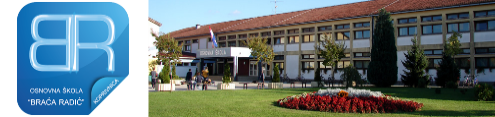  REPUBLIKA HRVATSKA       KOPRIVNIČKO-KRIŽEVAČKA ŽUPANIJE    OSNOVNA ŠKOLA „BRAĆA RADIĆ“                          K O P R I V N I C AKLASA:602-01/22-22/57URBROJ: 2137-30-01-22-2Koprivnica, 8.12.2022. godine PREDMET: Poziv turističkoj agenciji na predstavljanje ponude za 	          organizaciju školske ekskurzije 7.a i 7. d  razreda-Poziv br. 13/2022-Veli Lošinj	           dostavlja se.-		Sukladno čl. 14., st.7. Pravilnika o izvođenju izleta, ekskurzija i drugih odgojno-obrazovnih aktivnosti izvan škole Povjerenstvo za provedbu javnog poziva i izbor najpovoljnije ponude za organizaciju školske ekskurzije  (Poziv broj 13/2022) objavljuje da je na sastanku Povjerenstva održanom 7.12.2022. godine odabrana ponuda turističke agencije kao potencijalnog davatelja usluge. 	Na predstavljanje svoje ponude javno se poziva sljedeća turistička agencija:Koncept putovanja d.o.o. za turizam, prijevoz i usluge, Ivana Generalića 3, Koprivnica Predstavljanje ponude agencije održat će se dana 13.12.2022. godine u prostorijama OŠ „Braća Radić“ Koprivnica s početkom u 17:00 sati.  Predviđeno vrijeme za predstavljanje ponude je 15 minuta.							Predsjednica Povjerenstva:							       Lidija Petras, prof., v.r. Dostaviti:1. Koncept putovanja d.o.o., putem web stranice  škole 2. Spis, ovdje.-